Curriculum Vitae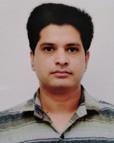 Anil Email: anil-395648@gulfjobseeker.com Professional Overview10 years of experience in Production Supervision, Production planning & Control, manpower Management, TPM, New Product Development, QA and Process improvement in FMCG Industry. Deft in developing processes to ensure smooth establishment of product commercially & conducting regular audits for process compliance Proficient in maintaining various equipment for reducing downtime and enhancing operational effectiveness.Professional Experience: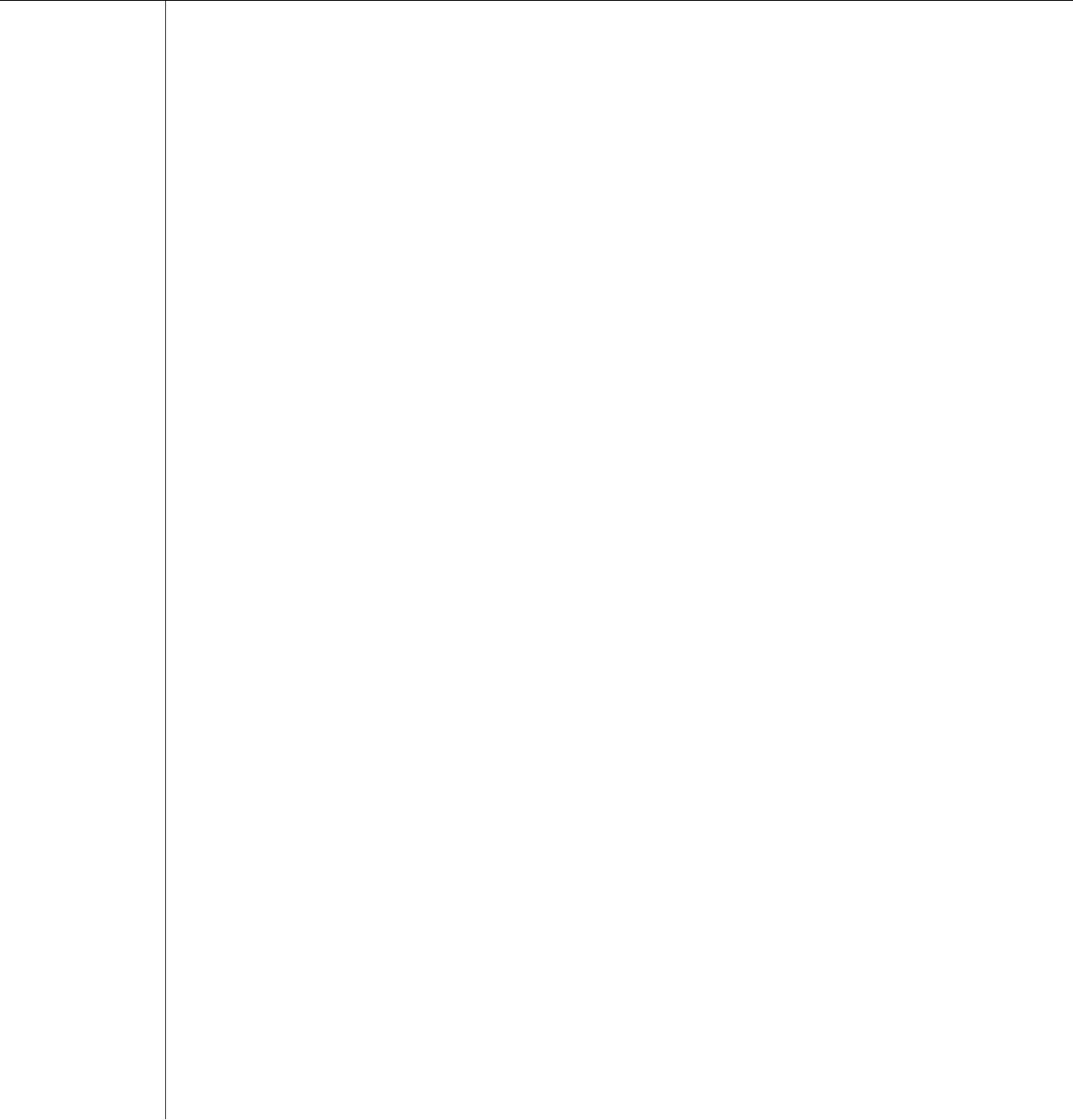 Cadbury is a very popular and famous name in chocolate world, but it is also a very famous name in snacks, beverages, candy and gums. Some of the famous products are as DAIRY MILK, BOURNVITA, GEMS and 5Star and have its flagship in INDIA with products like, DAIRY MILK, ECHLAIRS and BOURNVITA. Cadbury Baddi is first FSSC-22000 certified plant in Asia Pacific in all its branchesIndustry: FMCGMain Product: Born vita, Cadbury Dairy Milk Chocolates, Five Star Chocolates, GEMS etcFunctional Area: Production / Maintenance / Quality / Safety Position: Team Member/ Supervisor – Production Responsibilities:Production Planning & Control, Manpower Management, TPM, New Product Development, QA and Process Improvement in FMCG industry;Handling of production process and Moulding ,MAKING and SCADA, GE/OEE, Yield;To maintain Hygiene and Good Manufacturing Practices (GMP) norms of plant;Trouble shooting of many process problems coming in manufacturing processes, Temperor Preventive Maintenance and Man power Control;To innovate and implement Kaizens (Continues improvements) on the machinery to reduce their maintenance downtimes by improving the methods of maintenance.Eliminating the possibilities of breakdowns with preventive maintenance Schedules;Supervise effective working of production personnel and prepare effective production schedules and ensure compliance to all company policies;Manage and prioritize all production processes and implement all production plans.Monitor, measure and report on production related process performance, general issues;Health and Safety rules and regulations are adhered to during the shift and all matters relating to this are dealt with using the resources within the company in line with the companies Health and Safety policy;To take full responsibility of the quality and product that is produced within the shift in line with the company quality systems, processes and procedures;Page | 1Curriculum VitaeEducation: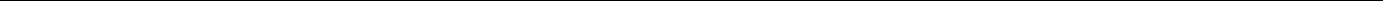 Diploma in Mechanical Engineering from Rajasthan University, Rajasthan, India, 2012I.T.I. in Mechanical from Modern Pvt. Industrial Training Institute (MITC) Pragpur, Dehra, Himachal Pradesh, India, 2008Diploma in Financial Accounting from BCMT Institute, Palampur, Himachal Pradesh, India, 2005Certificate in Auto Cad from BIT instate Baddi, Himachal Pradesh. India, 201010+2 From Himachal Pradesh Board of School Education, Dharmashala, HP, India, 2005Achievements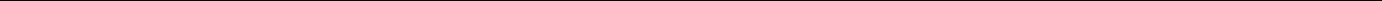 Won prizes in various events like quality quiz:Best Kaizen awardWastage Control.Yellow belt certifiedTraining and membership:Knowledge of Complete the Phase -1 of IL6’s journey on TimeTeam Member of Firefighting teamTeam Member of Health and Safety team,Team Member of TPM team,5S, HACCP  and GMP ImplementationLean six sigmaLanguages KnownHindi, English, PahariPersonal DetailsDate:Place:Anil Page | 2Nov  2008  toLocation of Company:Oct 2018Himachal Pradesh, IndiaDate of Birth:04th July, 1984Marital status:MarriedHobbies:Playing cricket and listening music